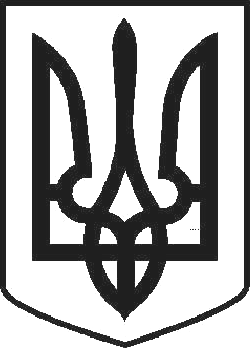 УКРАЇНАЧОРТКІВСЬКА МІСЬКА  РАДА ТРИДЦЯТЬ ШОСТА СЕСІЯ СЬОМОГО СКЛИКАННЯРІШЕННЯвід  16 березня 2018 року	№ 998м. ЧортківПро прийняття	на	баланс		Чортківської міської	ради	нежитлових	приміщень за адресою: м. Чортків вул. Тараса Шевченка, 34Розглянувши листи директора Територіального центру соціального обслуговування (надання соціальних послуг) Чортківського району від 05 лютого 2018 року № 02/80 та начальника Управління соціального захисту населення Чортківської районної державної адміністрації від 19 лютого 2018 року № 01-24/659, керуючись статтею 26, ч. 2 статті 59 Закону України «Про місцеве самоврядування в Україні», міська радаВИРІШИЛА :Прийняти з балансу Управління соціального захисту населення Чортківської районної державної адміністрації на баланс Чортківської міської ради нежитлові приміщення площею 177,5 кв. м. (ІІ поверх), розташовані за адресою м. Чортків вул. Тараса Шевченка, 34.Прийняти  нежитлові  приміщення  по  вулиці   Тараса  Шевченка   34,  в м. Чортків площею 208,7 кв. м. (ІV поверх), з балансу Територіального центру соціального обслуговування (надання соціальних послуг) Чортківського району на баланс Чортківської міської ради.Комісії, створеній розпорядженням міського голови від 19 лютого 2018 року № 57-од «Про передачу нежитлових приміщень, розташованих по вул. Тараса Шевченка, 34 та Тараса Шевченка, 21 в місті Чорткові», здійснити прийняття вказаних нежитлових приміщень по акту приймання-передачі.Вважати такими, що втратили чинність рішення сесії Чортківської міської ради № 216 від 10 квітня 2003 року «Про безкоштовну передачу нежитлових приміщень по вул. Шевченка, 34 в м. Чорткові в повне відання Чортківському управлінню праці та соціального захисту населення»,розпорядження Чортківського міського голови №258а від 09 серпня 2002 року«Про передачу четвертого поверху приміщення готелю «Супутник» з балансу комбінату комунальних підприємств на баланс управління праці та соціального захисту населення Чортківської райдержадміністрації» та рішення виконавчого комітету Чортківської міської ради № 222 від 21 серпня 2013 року «Про безкоштовну передачу на баланс територіального центру соціального обслуговування (надання соціальних послуг) Чортківського району приміщення 4-го поверху будинку по вул. Шевченка, 34 в м. Чорткові».Копію рішення направити у відділ бухгалтерського обліку та звітності, юридичний відділ апарату міської ради.Контроль за виконанням даного рішення покласти на заступника міського голови з питань діяльності виконавчих органів міської ради Тимофія Р.М. та постійну комісію міської ради з бюджетно-фінансових, економічних питань, комунального майна та інвестицій.Міський голова	Володимир ШМАТЬКО